МИНИСТЕРСТВО НАУКИ И ВЫСШЕГО ОБРАЗОВАНИЯ РОССИЙСКОЙ ФЕДЕРАЦИИфедеральное государственное бюджетное образовательное учреждение высшего образования«КУЗБАССКИЙ ГОСУДАРСТВЕННЫЙ ТЕХНИЧЕСКИЙ УНИВЕРСИТЕТ ИМЕНИ Т.Ф.ГОРБАЧЕВА»Филиал КузГТУ в г. Белово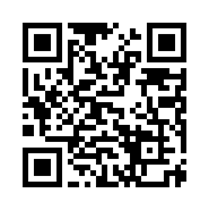 УТВЕРЖДАЮЗаместитель директора по учебной работе, совмещающая должность директора филиала   Долганова Ж.А.Рабочая программа дисциплиныБезопасность жизнедеятельностиСпециальность 21.05.04 «Горное дело»Специализация 03 «Открытые горные работы»Присваиваемая квалификация«Горный инженер (специалист)» Форма обучения очно-заочнаягод набора 2024Белово 2024Рабочую программу составил:  к.п.н., доцент Белов В.Ф.Рабочая программа обсуждена на заседании кафедры «Горного дела и техносферной безопасности»Протокол № 9 от «13» апреля 2024 г.Заведующий кафедрой: Белов В.Ф.Согласовано учебно-методической комиссией по специальности 21.05.04 «Горное дело»Протокол № 8 от «16» апреля 2024 г.Председатель комиссии: Аксененко В.В.        1. Перечень планируемых результатов обучения по дисциплине "Безопасность жизнедеятельности", соотнесенных с планируемыми результатами освоения образовательной программыОсвоение дисциплины направлено на формирование: универсальных компетенций:УК-8 - Способен создавать и поддерживать в повседневной жизни и в профессиональной деятельности безопасные условия жизнедеятельности для сохранения природной среды, обеспечения устойчивого развития общества, в том числе при угрозе и возникновении чрезвычайных ситуаций и военных конфликтов.Результаты обучения по дисциплине определяются индикаторами достижения компетенцийИндикатор(ы) достижения:Соблюдает в повседневной жизни и профессиональной деятельности правила, снижающие риск возникновения негативных событий, а также навыки поведения в условиях чрезвычайных ситуаций и военных конфликтов.Результаты обучения по дисциплине:Знать: принципы обеспечения безопасности жизнедеятельности.Уметь: идентифицировать опасности, оценивать вероятность реализации потенциальной опасности в негативное событие, разрабатывать мероприятия по повышению уровня безопасности жизнедеятельности.Владеть: методами прогнозирования возникновения опасных или чрезвычайных ситуаций; навыками по применению основных методов защиты в условиях чрезвычайных ситуаций и военных конфликтов.2. Место дисциплины "Безопасность жизнедеятельности" в структуре ОПОП специалитетаДля освоения дисциплины необходимо владеть знаниями умениями, навыками, полученными в рамках среднего общего образования и (или) среднего специального и (или) дополнительного профессионального образования.Дисциплина входит в Блок 1 «Дисциплины (модули)» ОПОП. Цель дисциплины – получение обучающимися знаний, умений, навыков и (или) опыта профессиональной деятельности, необходимых для формирования компетенций, указанных в пункте 1.Объем дисциплины "Безопасность жизнедеятельности" в зачетных единицах с указанием количества академических часов, выделенных на контактную работу обучающихся с преподавателем (по видам занятий) и на самостоятельную работу обучающихсяОбщая трудоемкость дисциплины "Безопасность жизнедеятельности" составляет 3 зачетных единицы, 108 часов.Содержание дисциплины "Безопасность жизнедеятельности", структурированное по разделам (темам)Лекционные занятия4.2. Практические (семинарские) занятия. Самостоятельная работа студента и перечень учебно-методического обеспечения для самостоятельной работы обучающихся по дисциплине5. Фонд оценочных средств для проведения промежуточной аттестации обучающихся по дисциплине "Безопасность жизнедеятельности", структурированное по разделам (темам)5.1. Паспорт фонда оценочных средств5.2. Типовые контрольные задания или иные материалыТекущий контроль успеваемости и промежуточная аттестация обучающихся могут проводиться как при непосредственном взаимодействии педагогического работника с обучающимися, так и с использованием ресурсов ЭИОС филиала КузГТУ, в том числе синхронного и  (или) асинхронного взаимодействия посредством сети «Интернет».5.2.1. Оценочные средства при текущей аттестацииТекущий контроль по дисциплине будет заключаться в опросе обучающихся по контрольным вопросам, тестировании, в оформлении и защите отчетов по практическим работам.Опрос по контрольным вопросамПри проведении текущего контроля обучающимся будет письменно задано два вопроса к каждому разделу, на которые они должны дать ответы, например:Вопросы к Разделу 1 «Человек и среда обитания»Цель и основные задачи дисциплины «Безопасность жизнедеятельности».Теоретические основы и практические функции БЖД.Принципы обеспечения безопасности.Характеристика системы «человек – среда обитания».Взаимодействие человека со средой обитания.Негативные воздействия естественного, антропогенного и техногенного происхождения.Негативные факторы при чрезвычайных ситуациях.Опасные и вредные факторы.Негативные факторы производственной среды на предприятиях угольной отрасли.Причины их возникновения.Понятие риска.Классификация и характеристика видов риска.Количественные показатели риска.Приемлемый риск.Вопросы к Разделу 2 «Трудовая деятельность человека»Классификация основных форм деятельности человека.Условия труда.Классификация условий трудовой деятельности.Энергетические затраты при различных формах деятельности.Тяжесть и напряженность трудового процесса.Фазы работоспособности в течение рабочего дня (смены).Рациональная организация рабочего места, техническая эстетика, требования к производственным помещениям.Режим труда и отдыха, основные пути снижения утомления и монотонности труда.Особенности труда женщин и подростковКритерии оценивания:100 баллов – при правильном и полном ответе на два вопроса;75 - 99 баллов – при правильном и полном ответе на один из вопросов и правильном, но не полном ответе на другой из вопросов;50 - 74 баллов – при правильном и неполном ответе на два вопроса или правильном и полном ответе только на один из вопросов;25 - 49 баллов – при правильном и неполном ответе только на один из вопросов; 0 - 24 баллов – при отсутствии ответов или правильных ответов на вопросы.ТестированиеВыполнение тестовых заданий является важной формой текущей аттестации обучающегося, поэтому в каждом контрольном периоде (контрольной неделе) ведущий преподаватель проводит тестирование в рамках практического занятия.Например, вопросы по практическому занятию по теме: «Оценка тяжести и напряженности трудового процесса»1.Напряженность труда это: Варианты ответов на тест:Опасный фактор рабочей средыФизический фактор трудового процессаХарактеристика трудового процесса, отражающая нагрузку на ЦНС, органы чувств, эмоциональную сферу2.Тяжесть труда — это:Варианты ответов на тест:характеристика трудового процесса, отражающая преимущественную нагрузку на опорно-двигательный аппарат и функциональные системыстатическая нагрузка, рабочая поза, интеллектуальная, сенсорная, эмоциональная нагрузки, а также монотонность работы.совокупность факторов производственной среды, оказывающих влияние на работоспособность и здоровье работникахарактеристика трудового процесса, отражающая преимущественную нагрузку на центральную нервную систему3.К какому классу по показателям тяжести трудового процесса относятся условия труда, если в процессе работы мужчина поднимает вручную с пола груз суммарной массой до 600 кг? Варианты ответов на тест:К оптимальномуК допустимомуК вредному 1 степени К вредному 2 степени4.Тяжелые работы – это:Работы, отражающие преимущественную нагрузку на опорно-двигательный аппарат и функциональные системы организма, выполнение которых связано с вовлечением более чем двух третей мышечной массы человекаРаботы, отражающие преимущественную нагрузку на опорно-двигательный аппарат и функциональные системы организма, выполнение которых связано с вовлечением одной трети мышечной массы человека Работы, отражающие нагрузку на функциональные системы организма, выполнение которых связано с тяжестью и напряженностью трудаНапряженность труда с воздействием вредных и опасных факторов5. К какому классу условий труда по степени опасности и вредности относятся допустимые условия труда?К первому классуКо второму классуК третьему классуК четвертому классу6.Кто определяет степень утраты профессиональной трудоспособности при получении трудового увечья?Главный государственный инспектор по охране трудаЛечащий врачМедико-социальная экспертная комиссияКомиссия по расследованию несчастного (страхового) случая.7.Факторы производственной среды и трудового процесса, которые могут быть причиной острого заболевания, внезапного резкого ухудшения здоровья или смерти называются ... отдельные производственные факторы вредные производственные факторы опасными производственными факторами неблагоприятные факторы производственной среды неблагоприятными факторами рабочего места8.Интенсивность труда измеряется затратами труда в единицу времени напряженностью трудовой деятельности калориями9. Класс условий труда определяется на основе сравнения уровней опасных и вредных факторов с нормами социологического опроса работающих анализа экспертных оценок распоряжений руководства предприятияКритерии оценивания:75…100 баллов – при правильном на 18-20 вопросов из 20 вопросов;50…74 баллов – при правильном ответе на 15-17 вопросов;25…49 баллов – при правильном ответе на 12-14 вопросов; 0…24 баллов – при 12 и менее правильных ответов на вопросы.Защита отчетов по практическим  работамПри проведении текущего контроля обучающимся будет задано четыре вопроса, на которые они должны дать ответы. Вопросы формулируются преподавателем исходя из темы работы и содержания отчета.Критерии оценивания:100 баллов – при правильном и полном ответе на все вопросы;75 - 99 баллов – при правильном и полном ответе на два вопроса и правильном, но не полном ответе на другие вопросы;50 - 74 баллов – при правильном и неполном ответе на все вопросы или правильном и полном ответе только на два из вопросов;25 - 49 баллов – при правильном и неполном ответе только на два из вопросов;0 - 24 баллов – при отсутствии ответов или правильных ответов на вопросы.5.2.2. Оценочные средства при промежуточной аттестацииПромежуточная аттестация обучающихся по дисциплине проводится в соответствии с ОПОП и является обязательной.Формой промежуточной аттестации является зачет, в процессе которого определяется качество усвоения изученного материала. Инструментом оценки степени сформированности компетенций являются оформленные и утверждённые отчеты по практическим работам, ответы на вопросы во время опроса по темам лекций, зачетные вопросы, тестирование.Зачет проводится в форме тестирования.Критерии оценивания:75…100 баллов – при правильном на 18-20 вопросов из 20 вопросов;50…74 баллов – при правильном ответе на 15-17 вопросов;25…49 баллов – при правильном ответе на 12-14 вопросов; 0…24 баллов – при 12 и менее правильных ответов на вопросы.Примерный перечень вопросов на зачетБЖД. Задачи и цели курса. Взаимодействие человека и среды обитания. Эволюция среды обитания.Опасности и их источники. Виды опасностей.Аксиомы БЖД.Принципы БЖД.Основные виды трудовой деятельности человека. Работоспособность человека и ее динамика.Условия труда. Классификация условий труда.Психология БЖД.Негативное воздействие параметров микроклимата на организм человека.Основные параметры микроклимата в производственных помещениях. Нормирование. Приборы контроля.Вентиляция. Виды вентиляции. Устройство и требования к ним.Негативное воздействие показателей освещения на организм человека.Виды освещения. Нормирование Приборы контроля.Методы расчета естественного и искусственного освещения. Создание требуемых условий освещения на рабочем месте.Создание оптимальных условий на рабочем месте.Рациональная организация рабочего места. Техническая эстетика.Негативное воздействие механических колебаний на организм человека.Шум и вибрация, основные их физические характеристики. Нормирование. Приборы контроля.Негативное воздействие вредных веществ на организм человека.Классификация вредных веществ. Нормирование. Приборы контроля.Методика оценки тяжести и напряженности труда.Действие электрического тока на организм человека. Методы и средства защиты.Производственный травматизм. Причины. Методы анализа производственного травматизма.Порядок расследования несчастных случаев на производстве.Общая характеристика и классификация ЧС.Основные способы и принципы защиты человека при ЧС.Оценка химической опасности при ЧС.Устойчивость промышленных объектов.Обучение безопасным методам труда. Виды и порядок проведения инструктажей.Средства индивидуальной защиты работающих.Методика оценки тяжести трудового процессаМетодика оценки напряженности трудового процесса.При компьютерном тестировании в системе MOODL необходимо ответить на 20 вопросов. Для положительной оценки необходимо иметь не менее 70 % правильных ответов.Пример вопросов при тестировании:I: Вопрос 11S: Безопасность – это?-: состояние деятельности, при которой с определённой вероятностью исключается проявление опасности-: разносторонний процесс создания человеческим условием для своего существования и развития-: сложный биологический процесс, который происходит в организме человека и позволяет сохранить здоровье и работоспособность+: состояние объекта защиты, при котором воздействие на него потоков вещества, энергии и информации не превышает максимально допустимых значений.I: Вопрос 12S: Автор закона сохранения жизни и условия развития среды обитания человека: -: И.М. Сеченов.-: Б. Ромацини.-: И.П.Павлов.+: Ю.Н. Куражковский.I: Вопрос 13S: Перечислите носителей опасности:-: информация, вещество, биосфера.-: космос, энергия, гидросфера.-: техносфера, социум, атмосфера.+: вещество, информация, энергия.I: Вопрос 14S: Условия существования жизнедеятельности человека с учетом закона сохранения жизни:-: воздействие на человека потоков только вещества.-: воздействие на человека только информации.-: воздействие на человека потоков вещества и энергии.+: воздействие на человека потоков вещества, энергии информации.I: Вопрос 15 S: Опасность-это:-: процесс распознавания образа опасности, установления возможных причин, пространственных координат, вероятности проявления, величины и последствий опасности.-: заболевание, травматизм, следствием которого может стать летальный исход, инвалидность.-: совокупность факторов среды обитания, воздействующих на человека.+: негативное свойство живой и неживой материи, способное причинять ущерб самой материи:людям, природной среде, материальным ценностям.I: Вопрос 16S: Как классифицируются опасности?-: по происхождению.-: по вызываемым последствиям.-: по виду травм.+: по характеру воздействия на человека.I: Вопрос 17S: Что такое идентификация опасности?-: Область научных знаний, изучающая опасности и способы защиты от них человека в любых условиях его обитания.-: Состояние деятельности, при котором с определенной вероятностью исключено проявление опасностей, или отсутствие чрезмерной опасности.-: Совокупность факторов среды обитания, воздействующих на человека.+: Процесс распознавания образа опасности, установления возможных причин, пространственных и временных координат, уровня опасности.I: Вопрос 18S: Что входит в понятие «Безопасность труда»?-: отсутствие факторов, которые приводят к заболеваниям.-: проведение профилактической работы на рабочих местах.-: проведение профилактических осмотров.+: состояние условий труда, при котором исключено воздействие опасных и вредных факторов.I: Вопрос 19S: Основная аксиома БЖД формулируется следующим образом:-: «Безопасность – свойство системы «человек– среда обитания» сохранять условия взаимодействия с минимальной возможностью причинения ущерба».-: «Среда обитания – окружающая человека среда, обусловленная данной совокупностью факторов».+: «Любая деятельность является потенциально опасной».  5.2.3. Методические материалы, определяющие процедуры оценивания знаний, умений, навыков и (или) опыта деятельности, характеризующие этапы формирования компетенцийПри проведении текущего контроля по темам в конце занятия обучающиеся убирают все личные вещи с учебной мебели, достают листок чистой бумаги и ручку. На листке бумаги записываются Фамилия, Имя, Отчество, номер группы и дата проведения опроса. Далее преподаватель задает два вопроса, которые могут быть, как записаны на листке бумаги, так и нет. В течение пяти минут обучающиеся должны дать ответы на заданные вопросы, при этом использовать любую печатную и рукописную продукцию, а также любые технические средства не допускается. По истечении указанного времени листы с ответами сдаются преподавателю на проверку. Результаты оценивания ответов на вопросы доводятся до сведения обучающихся не позднее трех учебных дней после даты проведения опроса.Если обучающийся воспользовался любой печатной или рукописной продукцией, а также любыми техническими средствами, то его ответы на вопросы не принимаются и ему выставляется 0 баллов.При проведении текущего контроля по практическим занятиям обучающиеся представляют отчет по работе преподавателю.Защита отчетов по практическим работам может проводиться как в письменной, так и в устной форме.При проведении текущего контроля по защите отчета в конце следующего занятия по практической работе. Преподаватель задает два вопроса, которые могут быть, как записаны, так и нет.Обучающиеся должны дать ответы на заданные вопросы, при этом использовать любую печатную и рукописную продукцию, а также любые технические средства не допускается. По истечении указанного времени листы с ответами сдаются преподавателю на проверку. Результаты оценивания ответов на вопросы сразу доводятся до сведения обучающихся.Обучающийся, который не прошел текущий контроль, обязан представить на промежуточную аттестацию все задолженности по текущему контролю и пройти промежуточную аттестацию на общих основаниях.Процедура проведения промежуточной аттестации аналогична проведению текущего контроля.6. Учебно-методическое обеспечение6.1. Основная литератураБелов, С. В.  Безопасность жизнедеятельности и защита окружающей среды (техносферная безопасность) в 2 ч. Часть 1 : учебник для вузов / С. В. Белов. — 5-е изд., перераб. и доп. — Москва : Издательство Юрайт, 2023. — 350 с. — (Высшее образование). — ISBN 978-5-534-03237-6. — Текст : электронный // Образовательная платформа Юрайт [сайт]. — URL: https://urait.ru/bcode/514111.Белов, С. В.  Безопасность жизнедеятельности и защита окружающей среды (техносферная безопасность) в 2 ч. Часть 2 : учебник для вузов / С. В. Белов. — 5-е изд., перераб. и доп. — Москва : Издательство Юрайт, 2023. — 362 с. — (Высшее образование). — ISBN 978-5-534-03239-0. — Текст : электронный // Образовательная платформа Юрайт [сайт]. — URL: https://urait.ru/bcode/514112.Безопасность жизнедеятельности: учебное пособие / Кузбасский государственный технический университет им. Т. Ф. Горбачева ; составитель А. А. Галлер. – Кемерово : КузГТУ, 2020. – 1 файл (1.70 Мб). – URL: http://library.kuzstu.ru/meto.php?n=91805&type=utchposob:common. – Текст : электронный.6.2. Дополнительная литератураЗанько, Н. Г. Безопасность жизнедеятельности : учебник / Н. Г. Занько, К. Р. Малаян, О. Н. Русак. — 17-е изд., стер. — Санкт-Петербург : Лань, 2022. — 704 с. — ISBN 978-5-8114-0284-7. — Текст : электронный // Лань : электронно-библиотечная система. — URL: https://e.lanbook.com/book/209837. — Режим доступа: для авториз. пользователей.Фомин, А. И. Специальная оценка условий труда : учебное пособие для студентов технических вузов, обучающихся по направлению "Техносферная безопасность", профиль "Безопасность технологических процессов и производств", по специальности "Горное дело", специализации "Технологическая безопасность и горноспасательное дело" : [для преподавателей вузов, дипломников и аспирантов] / А. И. Фомин, Г. В. Кроль ; ФГБОУ ВО "Кузбас. гос. техн. ун-т им. Т. Ф. Горбачева", Каф. аэрологии, охраны труда и природы. – Кемерово : КузГТУ, 2018. – 184 с. – ISBN 9785001370048. – URL: http://library.kuzstu.ru/meto.php?n=91705&type=utchposob:common. – Текст : электронный. Кривошеин, Д. А. Безопасность жизнедеятельности : учебное пособие для вузов / Д. А. Кривошеин, В. П. Дмитренко, Н. В. Горькова. — 2-е изд., стер. — Санкт-Петербург : Лань, 2021. — 340 с. — ISBN 978-5-8114-8226-9. — Текст : электронный // Лань : электронно-библиотечная система. — URL: https://e.lanbook.com/book/173146. — Режим доступа: для авториз. пользователей.Резчиков, Е. А.  Безопасность жизнедеятельности : учебник для вузов / Е. А. Резчиков, А. В. Рязанцева. — 3-е изд., перераб. и доп. — Москва : Издательство Юрайт, 2024. — 639 с. — (Высшее образование). — ISBN 978-5-534-17431-1. — Текст : электронный // Образовательная платформа Юрайт [сайт]. — URL: https://urait.ru/bcode/536471.Каракеян, В. И.  Безопасность жизнедеятельности : учебник и практикум для вузов / В. И. Каракеян, И. М. Никулина. — 4-е изд., перераб. и доп. — Москва : Издательство Юрайт, 2024. — 335 с. — (Высшее образование). — ISBN 978-5-534-17933-0. — Текст : электронный // Образовательная платформа Юрайт [сайт]. — URL: https://urait.ru/bcode/535496.Бочаров, А. В. Безопасность жизнедеятельности в различных условиях среды обитания человека : учебное пособие / А. В. Бочаров. — Волгоград : ВГАФК, 2018. — 177 с. — Текст : электронный // Лань : электронно-библиотечная система. — URL: https://e.lanbook.com/book/158213. — Режим доступа: для авториз. пользователей.6.3. Методическая литератураБезопасность жизнедеятельности: методические материалы для обучающихся специальности 21.05.04 "Горное дело", специализации "Открытые горные работы", всех форм обучения / Кузбасский государственный технический университет им. Т. Ф. Горбачева ; Кафедра аэрологии, охраны труда и природы, составитель А. А. Галлер. – Кемерово : КузГТУ, 2019. – 86 с. – URL: http://library.kuzstu.ru/meto.php?n=9340Первичные средства пожаротушения [Электронный ресурс]: методические указания к практической работе по дисциплине "Безопасность жизнедеятельности" для обучающихся всех специальностей и направлений подготовки всех форм обучения / В. А. Портола, Г. К. Яппарова; Кузбасский государственный технический университет им. Т. Ф. Горбачева, Кафедра аэрологии, охраны труда и природы. Кемерово – 2019. - 49 с. - Доступна электронная версия: http://library.kuzstu.ru/meto.php?n=9768Безопасность жизнедеятельности [Электронный ресурс]: методические материалы для обучающихся всех специальностей и направлений подготовки бакалавриата всех форм обучения / Н. С. Михайлова, С. Н. Ливинская ; ФГБОУ ВО "Кузбас. гос. техн. ун-т им. Т. Ф. Горбачева", Каф. аэрологии, охраны труда и природы. Кемерово, 2018. – 68с. - Доступна электронная версия: http://library.kuzstu.ru/meto.php?n=4652Гигиеническое нормирование параметров микроклимата: методические указания к практической работе по дисциплине "Безопасность жизнедеятельности" для обучающихся всех специальностей и направлений / Кузбасский государственный технический университет им. Т. Ф. Горбачева; Кафедра аэрологии, охраны труда и природы ; составители: Н. С. Михайлова, С. Н. Ливинская, Е. А. Волгина. - Кемерово: КузГТУ, 2021. - 20 с. Режим доступа http://library.kuzstu.ru/meto.php?n=5687Средства индивидуальной защиты при чрезвычайных ситуациях : методические указания к практической работе по дисциплине "Безопасность жизнедеятельности" для обучающихся всех специальностей и направлений / Кузбасский государственный технический университет им. Т. Ф. Горбачева, Кафедра аэрологии, охраны труда и природы ; составители: С. Н. Ливинская, Н. С. Михайлова, Е. А. Волгина.- Кемерово: КузГТУ, 2021. -  38 с. Режим доступа: http://library.kuzstu.ru/meto.php?n=102896.4. Профессиональные базы данных и информационные справочные системыЭлектронная библиотека КузГТУ https://elib.kuzstu.ru/Электронная библиотечная система «Лань» http://e.lanbook.comЭлектронная библиотечная система «Юрайт» https://urait.ru/6.5. Периодические изданияВестник Кузбасского государственного технического университета: научно-технический журнал Пожаровзрывобезопасность: научно-технический журнал (электронный) https://elibrary.ru/contents.asp?titleid=89847 Перечень ресурсов информационно-телекоммуникационной сети «Интернет»Официальный сайт Кузбасского государственного технического университета имени Т.Ф. Горбачева. Режим доступа: https://kuzstu.ru/.Официальный сайт филиала КузГТУ в г. Белово. Режим доступа:  http://belovokyzgty.ru/.Электронная информационно-образовательная среда филиала КузГТУ в г. Белово.  Режим доступа:  http://eоs.belovokyzgty.ru/Научная электронная библиотека eLIBRARY.RU https://elibrary.ru/defaultx.asp? 8. Методические указания для обучающихся по освоению дисциплины "Безопасность жизнедеятельности"Самостоятельная работа обучающегося является частью его учебной деятельности.До начала освоения дисциплины обучающемуся необходимо определить цель данного предмета и компетенции, которые он должен освоить в результате ее изучения.В электронной информационной среде филиала КузГТУ (MOODL) в личном кабинете каждого обучающегося приведены: рабочая программа, список литературных источников, фонд оценочных средств, тесты для проверки знаний. Кроме этого, приведены основные источники (лекционный материал, методические руководства к практическим (лабораторным) работам, и другие материалы, (ФЗ, ГОСТы, руководства и рекомендации, правила безопасности и др.) необходимые для освоения компетенций.В период освоения дисциплины обучающийся осуществляет самостоятельную работу, которая включает:самостоятельное изучение тем, заданных преподавателем;подготовку к практическим и (или) лабораторным работам и выполнение отчетов по ним;подготовку к текущей и промежуточной аттестациям.В случае затруднений, возникших при выполнении самостоятельной работы, обучающемуся необходимо обратиться за консультацией к преподавателю.Время проведения консультаций устанавливаются в расписании занятий.9. Перечень информационных технологий, используемых при осуществлении образовательного процесса по дисциплине "Безопасность жизнедеятельности", включая перечень программного обеспечения и информационных справочных системДля изучения дисциплины может использоваться следующее программное обеспечение:Autodesk nanoCADMozilla FirefoxGoogle ChromeOpera7-zipMicrosoft WindowsДоктор ВебСпутник10. Описание материально-технической базы, необходимой для осуществления образовательного процесса по дисциплине "Безопасность жизнедеятельности"Для осуществления образовательного процесса предусмотрена следующая материально-техническая база:1. Учебная аудитория № 302 для проведения занятий лекционного типа, занятий семинарского типа, курсового проектирования (выполнения курсовых работ), групповых и индивидуальных консультаций, текущего контроля и промежуточной аттестации, оснащенная следующим оборудованием и техническими средствами обучения:- посадочных мест – 30; - рабочее место преподавателя;- ученическая доска; - проекционный экран;- общая локальная компьютерная сеть Интернет;- переносной ноутбук Lenovo B590 15.6 дюймовый экран, 2.2 ГГц тактовая частота , 4 Гб ОЗУ, 512 Мб видеопамять- проектор Benq MX, максимальное разрешение 1024x768;- программное обеспечение: операционная система Microsoft Windows7, пакеты программных продуктов Office 2007 и 2010. - специализированная  виртуальная лабораторная  работа «Исследование пожарной безопасности строительных материалов»;- комплект контрольного оборудования БЖЭ-4;- измерительные приборы, интерферометры, лазерный дальномер PLR-50, инфракрасный тепловизор FLUKE 62 max+, образцы шахтных самоспасателей, средства оказания медицинской помощи, аптечки, средства защиты человека, робот-тренажёр «Витим», манекен «Шахтёр», образцы СИЗ; - комплект учебных видеофильмов, таблиц и схем; - учебно-информационные стенды- 3 шт.;- информационные перекидные системы -3 шт.2. Специальное помещение № 219 (научно-техническая библиотека), компьютерный класс №207, оснащенные компьютерной техникой с подключением к сети «Интернет» и доступом в электронную информационно-образовательную среду филиала для самостоятельной работы обучающихся.11. Иные сведения и (или) материалыПри осуществлении образовательного процесса применяются следующие образовательные технологии:Традиционные технологии (информационные лекции, практические занятия).Интерактивные - разбор конкретных примеров; мультимедийная презентация.Форма обученияКоличество часовКоличество часовКоличество часовФорма обученияОФЗФОЗФКурс 1/Семестр 1Всего часов108Контактная работа обучающихся с преподавателем (по видам учебных занятий):Аудиторная работаЛекции4Лабораторные занятияПрактические занятия4Внеаудиторная работаИндивидуальная работа с преподавателем:Консультация и иные виды учебной деятельностиСамостоятельная работа100Форма промежуточной аттестациизачетРаздел дисциплины, темы лекций и их содержаниеТрудоемкость в часахТрудоемкость в часахТрудоемкость в часахРаздел дисциплины, темы лекций и их содержаниеОФЗФОЗФВведение-РАЗДЕЛ 1  Теоретические основы науки "Безопасность жизнедеятельности" (БЖД).-РАЗДЕЛ 2  Человек и среда обитания.0,5РАЗДЕЛ 3 Трудовая деятельность человека.0,5РАЗДЕЛ 4 Психология безопасности труда. 0,5РАЗДЕЛ 5 Комфортные условия жизнедеятельности. 1РАЗДЕЛ 6 Воздействие негативных факторов на человека и защита от них.1РАЗДЕЛ 7 Чрезвычайные ситуации и методы защиты в условиях их реализации.0,5РАЗДЕЛ 8 Управление безопасностью жизнедеятельности.-Итого4Тема занятияТрудоемкость в часахТрудоемкость в часахТрудоемкость в часахТема занятияОФЗФОЗФ1. Способы оказания первой помощи при несчастных случаях. 22. Исследование метеорологических условий на рабочем месте.-3. Контроль производственного освещения. -4. Измерение параметров шума и вибраций. 25. Контроль воздуха рабочей зоны. -6. Оценка тяжести и напряженности трудового процесса.-7. Расследование, учет и анализ несчастных случаев на производстве. -8. Устойчивость промышленных объектов.-Итого4Вид СРСТрудоемкость в часахТрудоемкость в часахТрудоемкость в часахВид СРСОФЗФОЗФ1. Изучение литературы, согласно темам разделов дисциплины. 482. Изучение теоретического материала, предусмотренного практическими занятиями.263. Оформление и подготовка к защите отчетов по практическим работам. Подготовка к текущему контролю.  26Итого100Форма текущего контроля знаний, умений, навыков, необходимых для формирования соответствующей компетенцииКомпетенции, формируемые в результате освоения дисциплины (модуля)Индикатор(ы) достижениякомпетенцииРезультаты обучения по дисциплине(модуля)УровеньОпрос по контрольным вопросам или тестирование, подготовка отчетов по практическим работамУК-8Соблюдает в повседневной жизни и профессиональной деятельности правила, снижающие риск возникновения негативных событий, а также навыки поведения в условиях чрезвычайных ситуаций и военных конфликтов.Знать: принципы обеспечения безопасности жизнедеятельности.Уметь: идентифицировать опасности, оценивать вероятность реализации потенциальной опасности в негативное событие, разрабатывать мероприятия по повышению уровня безопасности жизнедеятельности.Владеть: методами прогнозирования возникновения опасных или чрезвычайных ситуаций; навыками по применению основных методов защиты в условиях чрезвычайных ситуаций и военных конфликтов.Высокий или среднийВысокий уровень достижения компетенции - компетенция сформирована, рекомендованные оценки: отлично, хорошо, зачтено.Средний уровень достижения компетенции - компетенция сформирована, рекомендованные оценки: хорошо, удовлетворительно, зачтено.Низкий уровень достижения компетенции - компетенция не сформирована, оценивается неудовлетворительно или не зачтено.Высокий уровень достижения компетенции - компетенция сформирована, рекомендованные оценки: отлично, хорошо, зачтено.Средний уровень достижения компетенции - компетенция сформирована, рекомендованные оценки: хорошо, удовлетворительно, зачтено.Низкий уровень достижения компетенции - компетенция не сформирована, оценивается неудовлетворительно или не зачтено.Высокий уровень достижения компетенции - компетенция сформирована, рекомендованные оценки: отлично, хорошо, зачтено.Средний уровень достижения компетенции - компетенция сформирована, рекомендованные оценки: хорошо, удовлетворительно, зачтено.Низкий уровень достижения компетенции - компетенция не сформирована, оценивается неудовлетворительно или не зачтено.Высокий уровень достижения компетенции - компетенция сформирована, рекомендованные оценки: отлично, хорошо, зачтено.Средний уровень достижения компетенции - компетенция сформирована, рекомендованные оценки: хорошо, удовлетворительно, зачтено.Низкий уровень достижения компетенции - компетенция не сформирована, оценивается неудовлетворительно или не зачтено.Высокий уровень достижения компетенции - компетенция сформирована, рекомендованные оценки: отлично, хорошо, зачтено.Средний уровень достижения компетенции - компетенция сформирована, рекомендованные оценки: хорошо, удовлетворительно, зачтено.Низкий уровень достижения компетенции - компетенция не сформирована, оценивается неудовлетворительно или не зачтено.Количество баллов0 - 4950 - 100Шкала оцениванияНе зачтеноЗачтено Количество баллов 0-2425-4950-7475-99100 Шкала оцениванияНе зачтеноЗачтеноЗачтеноЗачтеноЗачтеноЗачтеноКоличество баллов0 - 4950 - 100Шкала оцениванияНе зачтеноЗачтено Количество баллов 0-2425-4950-7475-99100 Шкала оцениванияНе зачтеноЗачтеноЗачтеноЗачтеноЗачтено